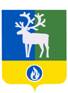 БЕЛОЯРСКИЙ РАЙОНХАНТЫ-МАНСИЙСКИЙ АВТОНОМНЫЙ ОКРУГ - ЮГРАДУМА БЕЛОЯРСКОГО РАЙОНАРЕШЕНИЕот        августа 2018 года                                                                                                 № О внесении изменений в приложение к решению  Думы Белоярского района             от 29 октября 2014 года № 486 В соответствии с Налоговым кодексом Российской Федерации от 5 августа             2000 года № 117-ФЗ  Дума Белоярского района  р е ш и л а: 1. Внести в приложение «Положение о налоге на имущество физических лиц на межселенной территории Белоярского района» к решению  Думы Белоярского района от 29 октября 2014 года № 486 «Об утверждении Положения о налоге на имущество физических лиц на межселенной территории Белоярского района» следующие изменения:1.1  в пункте 4.2 после слова «квартиры» дополнить словами «, части жилого дома»;1.2 в пункте 4.3 после слова «комнаты» дополнить словами «, части квартиры»;1.3 в подпункте 1 пункта 6.1:1)  абзац второй изложить в следующей редакции:«жилых домов, частей жилых домов, квартир, частей квартир, комнат;»;2) абзац пятый дополнить словами «, в том числе расположенных в объектах налогообложения, указанных в подпункте 3 пункта 6.1;»;1.4 подпункт 2 пункта 6.1 признать утратившим силу;1.5 пункт 7.1 изложить в следующей редакции:«7.1. Льготы по налогу на имущество физических лиц предоставляются в целях повышения уровня социальной защищенности населения городского поселения Белоярский и обеспечения достижения национальных целей развития Российской Федерации.От уплаты налога на имущество физических лиц освобождаются несовершеннолетние владельцы долей имущества.».2. Опубликовать настоящее решение в газете «Белоярские вести. Официальный выпуск».3. Настоящее решение вступает в силу после его официального опубликования, но не ранее 1 января 2019 года.          Председатель Думы Белоярского района                                                             С.И.БулычевГлава Белоярского района                                                                                      С.П.Маненков